中國文化大學教育部高教深耕計畫成果紀錄表子計畫USR Hub「陽明山學」：建構永續環境之在地網絡與社會實踐USR Hub「陽明山學」：建構永續環境之在地網絡與社會實踐具體作法邀請業師協同授課邀請業師協同授課主題景觀及生態設計 – 碳匯計算及相關案例分享景觀及生態設計 – 碳匯計算及相關案例分享內容（活動內容簡述/執行成效）主辦單位：景觀學系碩士班活動日期：111年11月21日（星期一）13：00 - 16：00活動地點：大典館635教室主 講 者：胡兆基老師（國立臺灣師範大學環境教育研究所/博士候選人）參與人數：  5  人（教師 2 人、學生 3 人、行政人員 0 人、校外 0 人）內容：1.碳匯（Carbon Sink）計算2.相關案例分享3.碳權2022年全球人口總數達到80億，因此永續成為目前大家主要的目標，而碳權也成為一種改變環境的方式，其中的綠碳、藍碳、黃碳所吸收的碳匯也不同。執行成效：對於2050淨零排放及碳匯有更進一步的了解，以及觀念上的改變，發現不只有相關領域才應該了解碳匯，要有更多的環境教育可以對大眾宣導，讓不同領域的人也能改變對碳匯的印象，藉此投入地球環境的參與。主辦單位：景觀學系碩士班活動日期：111年11月21日（星期一）13：00 - 16：00活動地點：大典館635教室主 講 者：胡兆基老師（國立臺灣師範大學環境教育研究所/博士候選人）參與人數：  5  人（教師 2 人、學生 3 人、行政人員 0 人、校外 0 人）內容：1.碳匯（Carbon Sink）計算2.相關案例分享3.碳權2022年全球人口總數達到80億，因此永續成為目前大家主要的目標，而碳權也成為一種改變環境的方式，其中的綠碳、藍碳、黃碳所吸收的碳匯也不同。執行成效：對於2050淨零排放及碳匯有更進一步的了解，以及觀念上的改變，發現不只有相關領域才應該了解碳匯，要有更多的環境教育可以對大眾宣導，讓不同領域的人也能改變對碳匯的印象，藉此投入地球環境的參與。活動照片(檔案大小以不超過2M為限)活動照片電子檔名稱(請用英數檔名)活動照片內容說明(每張20字內)活動照片(檔案大小以不超過2M為限)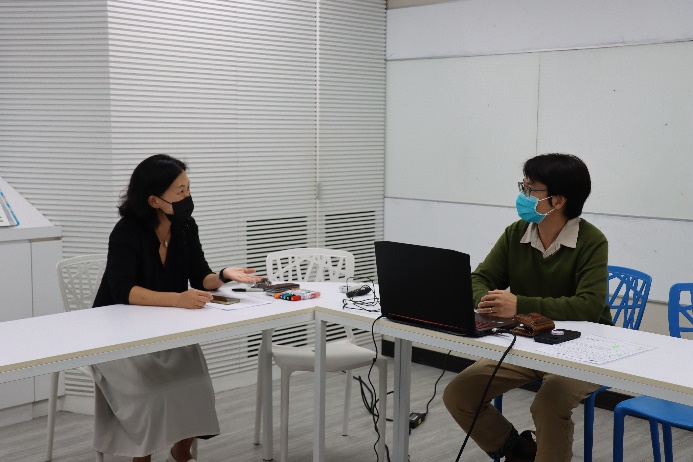 IMG_1920授課教師郭瓊瑩主任介紹業師胡兆基老師活動照片(檔案大小以不超過2M為限)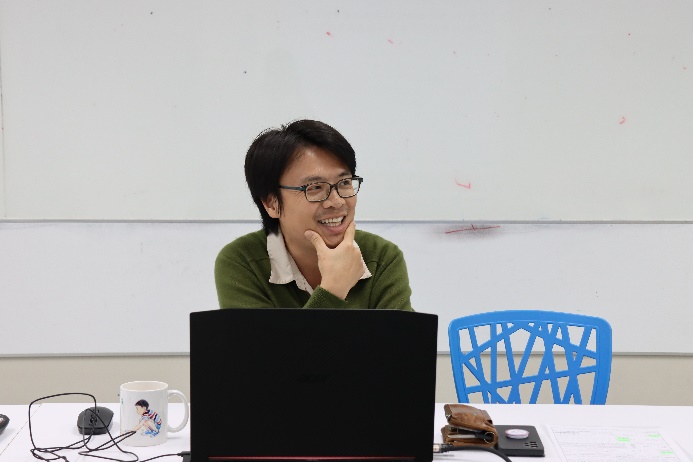 IMG_1961胡兆基老師專題演講活動照片(檔案大小以不超過2M為限)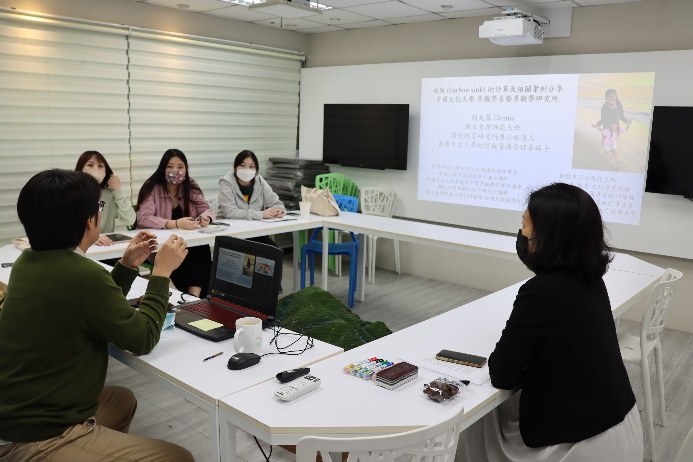 IMG_1998學生專心聽講活動照片(檔案大小以不超過2M為限)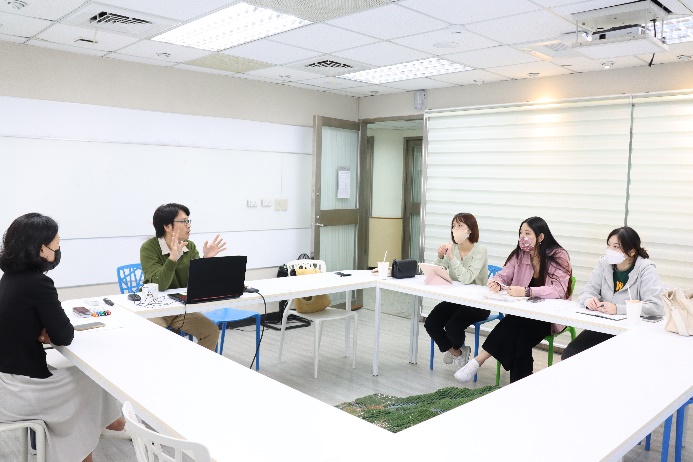 IMG_2002郭瓊瑩主任與業師胡兆基老師討論交流備註：活動照片請附上原始照片一併回傳備註：活動照片請附上原始照片一併回傳備註：活動照片請附上原始照片一併回傳附件檔案附件檔案名稱(請用英數檔名)附件名稱附件檔案附件檔案附件檔案附件檔案